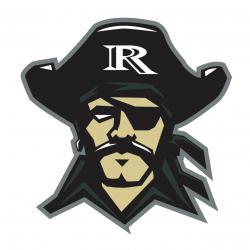 Reynolds High SchoolCOMMUNITY SERVICE LOGStudents are responsible for keeping track of their own logs. To qualify for the silver Extra Mile cord, please log & track your hours, then turn your completed logs in to the College & Career Coordinator in May of senior year. 250+ qualified community service activities/hours = silver Extra Mile cordYou can print this log by visiting https://www.reynolds.k12.or.us/rhs/community-servicevolunteeringReynolds High SchoolCOMMUNITY SERVICE LOGStudents are responsible for keeping track of their own logs. To qualify for the silver Extra Mile cord, please log & track your hours, then turn your completed logs in to the College & Career Coordinator in May of senior year. 250+ qualified community service activities/hours = silver Extra Mile cordYou can print this log by visiting https://www.reynolds.k12.or.us/rhs/community-servicevolunteeringStudent NameStudent NameStudent NameID#CO 2023CO 2024CO 2024CO 2025CO 2025CO 2025CO 2026Date# of HoursActivity (list what you did)Name of Organization/CompanySponsor/Supervisor NameSponsor/Supervisor NameSponsor/Supervisor NameSponsor/Supervisor NameSponsor/Supervisor SignatureSponsor/Supervisor SignatureSponsor/Supervisor SignatureStudent: Please completeStudent: Please completeStudent: Please completeStudent: Please completeFor RHS Staff/College & Career Ctr. Use onlyFor RHS Staff/College & Career Ctr. Use onlyFor RHS Staff/College & Career Ctr. Use onlyFor RHS Staff/College & Career Ctr. Use onlyFor RHS Staff/College & Career Ctr. Use onlyFor RHS Staff/College & Career Ctr. Use onlyFor RHS Staff/College & Career Ctr. Use onlyTOTAL HOURS (this page)____________________TOTAL HOURS (this page)____________________Student Signature __________________________________________________Student Signature __________________________________________________Date Rc’d____/____/____Date Rc’d____/____/____# of Hours __________# of Hours __________# of Hours __________Staff initials__________Staff initials__________Student NameStudent NameStudent NameID#CO 2023CO 2024CO 2024CO 2025CO 2025CO 2025CO2026Date# of HoursActivity (list what you did)Name of Organization/CompanySponsor/Supervisor NameSponsor/Supervisor NameSponsor/Supervisor NameSponsor/Supervisor NameSponsor/Supervisor SignatureSponsor/Supervisor SignatureSponsor/Supervisor SignatureStudent: Please completeStudent: Please completeStudent: Please completeStudent: Please completeFor RHS Staff/College & Career Ctr. Use onlyFor RHS Staff/College & Career Ctr. Use onlyFor RHS Staff/College & Career Ctr. Use onlyFor RHS Staff/College & Career Ctr. Use onlyFor RHS Staff/College & Career Ctr. Use onlyFor RHS Staff/College & Career Ctr. Use onlyFor RHS Staff/College & Career Ctr. Use onlyTOTAL HOURS (this page)____________________TOTAL HOURS (this page)____________________Student Signature __________________________________________________Student Signature __________________________________________________Date Rc’d____/____/____Date Rc’d____/____/____# of Hours __________# of Hours __________# of Hours __________Staff initials__________Staff initials__________